 …………………..  PREPARING LITTLE PEOPLE FOR BIG THINGS !! 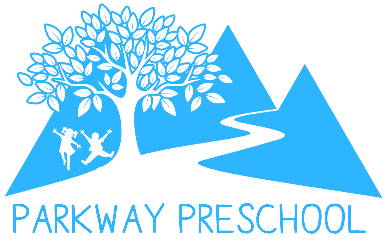 Dear Parents and Friends,  We are now enrolling for Preschool Summer Camp. Attached you will find information concerning our summer camp and the registration process. The tuition information is detailed separately in this communication.  Our summer camps are a great opportunity for your child to experience their days filled with fun experiences and learning activities in a safe and relaxing environment. We strive to offer a loving, Christ-centered environment to each child and family that we get the opportunity to serve! Our summer camp program consists of 11 weeks with each week having its own specific theme that will include related fun activities. Parkway Preschool’s summer camp will start on June 3rd and go through August 23rd. Summer camp is for students ages 2-4. When accepted into the program, you will be committing to the full 11 weeks with one week of your choice to use for vacation. Rising Kindergarteners will attend big kids camp through Parkway Church which can be found here: Summer Camps | Parkway Church on the Mountain (parkwayroanoke.com) . Please take a moment to look over the attached information. We would be happy to answer any further questions that you may have. You may call 540-342-3968, or email  preschool@parkwayroanoke.com.  All Registration will take place ONLINE for summer camps of 2024.  (www.parkwayroanokepreschool.com). If you need any assistance accessing or completing the online registration, please reach out to us in the office and we will HAPPILY assist you. All registrations are conducted on a first come, first-accepted basis. The annual, non-refundable registration fee of $30 must also be paid at the time of registering, to secure your child’s placement.  We appreciate the opportunity to serve you, your child, and your family and look forward to an exciting summer. If you have friends or family members who would like to receive information, please let us know and we would be happy to get information to them. We look forward to a great summer full of fun! Parkway Preschool Administration Summer Camp Class Options 2024*Tuition amounts are based on 11 weeks of summer camp.  *There is a 5% discount (TUITION only) for each child when more than one child (siblings) in an immediate (household) family is enrolled. **There is a one-time material fee shown below for each student.  This fee is nonrefundable, and it is to be able to provide all materials needed for each room to do all activities for the themed weeks.  All materials will be provided throughout the summer. Additional Fees 2024 Preschool Summer Camps Please complete all registrations online at www.parkwayroanokepreschool.com. You will find rates and instructions there, as well. If you need any assistance accessing or completing online registration, please do not hesitate to reach out to us in the office. We will be happy to assist you. Note your nonrefundable registration fee will be due at the time of registering to secure your student’s placement. During the registration process you will create an account through Brightwheel. Brightwheel is the platform used by the preschool to house everything. We do all the communication, billing, payments, and reporting through this site. Once you complete the online registration, please download the Brightwheel app onto your phone to easily receive all communication from your child’s teacher and staff. If you have any questions on this process, please let us know.  POTTY TRAINING POLICY Children in K3 classes are required to be potty trained when summer classes begin in June. Allowance will be made as children adjust to routines. If they have initial difficulties, the positive peer pressure in a childcare setting usually aids children in quickly responding to this routine.  Children in the K4 classes are required to be potty trained when summer classes begin in June.  They are expected to use the bathroom independently. Please consider this when choosing clothing that would be easy for your child to manipulate.  ADDITIONAL INFORMATION **Part Day: Parents will need to provide a DAILY snack for their child.  Please pack basic snack foods that your son or daughter can eat independently and are not very messy.  KEEP IN MIND WE ARE A NUT FREE FACILITY!  This should be a light snack consisting of one or two items (not a lunch), and a drink.  Please ensure that your child’s drink of juice or water is served in a Sippy cup, water bottle or juice box.  K2 class MUST use a leakproof Sippy cup, please don’t send water bottles or juice boxes with your two-year-olds. **Full Day: Parents will need to provide a packed lunch in addition to the snack each day if your child is attending the full day option. KEEP IN MIND WE ARE A NUT FREE FACILITY!   **Full Day: Students will have a designated rest/nap time during the day. Parents will need to bring a nap set (blanket and pillow combo) for them to use during rest/nap time. Students will bring them to camp at the beginning of the week to keep at school and they will be sent home with the students at the end of the week.  You will receive a Confirmation of Registration email once registration is complete and the registration fee is paid.  Summer classes are assigned and filled on a first come, first-accepted basis.   If you have any questions, please contact us at 540-342-3968, or at preschool@parkwayroanoke.com.    PART DAY Tuition (Hours- 8:30 am -12:00 pm) **Part Day is charged at a WEEKLY rate** K2 and younger K3 class options  Days: Tuesday & Thursday ($37/week)  	 Days: Monday, Wednesday, Friday ($42/week) 5 Days: Monday through Friday ($55/ week) K3 class options   Days: Tuesday through Thursday ($42/ week) Days: Monday through Thursday ($48/ week) Days: Monday through Friday ($55/ week) K4 class options  Days: Monday, Wednesday, Friday ($42/ week) Days: Monday through Thursday ($48/ week) Days: Monday through Friday ($55/ week) FULL DAY Tuition (Hours- 7:00 am -5:30 pm) **Full Day is charged at a WEEKLY rate** K2 and younger K3 class options  Days: Tuesday & Thursday ($120/week)  	 Days: Monday, Wednesday, Friday ($135/week) 5 Days: Monday through Friday ($165/week) K3 class options   Days: Tuesday through Thursday ($135/week) Days: Monday through Thursday ($150/week) Days: Monday through Friday ($165/week) K4 class options  Days: Monday, Wednesday, Friday ($135/week) Days: Monday through Thursday ($150/week) Days: Monday through Friday ($165/week) Part-Time Material Fee Full-Time Material Fee Early Drop Off Half Day Option  After Care Drop In $75.00 $100.00 2/3 Day - $10/weekly 4/5 Day - $20/weekly (Hours: 7:00 am-8:30 am) $25.00 a Day (Hours: 12:00pm -5:30pm) 